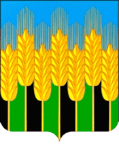 АДМИНИСТРАЦИЯ НОВОДМИТРИЕВСКОГО СЕЛЬСКОГО ПОСЕЛЕНИЯ СЕВЕРСКОГО РАЙОНАПОСТАНОВЛЕНИЕот  19.08.2021 г.                                                                                        №143станица Новодмитриевская                                                      Об оказании содействия органам государственной власти в информировании населения о мерах пожарной безопасности, в том числе посредством организации и проведения собраний населенияВо исполнение Федеральных законов от 21 декабря 1994 года № 69-ФЗ «О пожарной безопасности», от 06 октября 2003 года № 131 -ФЗ «Об общих принципах организации местного самоуправления в Российской Федерации», в целях оказания содействия органам государственной власти в информировании населения о мерах пожарной безопасности, в том числе посредством организации и проведения собраний населенияПОСТАНОВЛЯЮ:1. Утвердить прилагаемое Положение о порядке проведения противопожарной пропаганды на территории Новодмитриевского сельского поселения. 2. Утвердить основные требования населению о соблюдении мер пожарной безопасности.3. Контроль за выполнением настоящего постановления оставляю за собой.4. Опубликовать настоящее постановление на официальном сайте Новодмитриевского сельского поселения.Глава Новодмитриевскогосельского поселения:                                             Е.В. ШамраеваУтвержденопостановлением администрации Новодмитриевского сельского поселения от  19.08.2021 г. № 143ПОЛОЖЕНИЕ о порядке проведения противопожарной пропаганды на территории Новодмитриевского сельского поселения1. Общие положенияПоложение о порядке проведения противопожарной пропаганды на территории Новодмитриевского сельского поселения (далее – Положение) разработано в соответствии с законодательством Российской Федерации в области пожарной безопасности и определяет цели и порядок ведения противопожарной пропаганды на территории Новодмитриевского сельского поселения. В настоящем положении применяются следующие понятия: - противопожарная пропаганда – целенаправленное информирование общества о проблемах и путях обеспечения противопожарной безопасности, осуществляемые через средства массовой информации, посредством издания и распространения специальной литературы и рекламной продукции, устройства тематических выставок, смотров, конкурсов, и использования других, не запрещенных законодательством Российской Федерации, форм информирования населения;- инструктаж по пожарной безопасности – ознакомление работников (служащих) организаций, учащихся образовательных учреждений и населения с инструкциями по пожарной безопасности. 2. Порядок проведения противопожарной пропаганды 2.1. Противопожарная пропаганда проводится с целью внедрения в сознание людей существования проблемы пожаров, формирования общественного мнения и психологических установок на коллективную ответственность за пожарную безопасность. 2.2. В соответствии с действующим законодательством противопожарную пропаганду проводят: - Администрация Новодмитриевского сельского поселения (далее Администрация); - администрации организаций, предприятий, учреждений, независимо от форм собственности и ведомственной принадлежности.2.3. Для проведения противопожарной пропаганды могут использоваться возможности общественных организаций. 2.4. Администрация с целью организации противопожарной пропаганды информирует население о проблемах и путях обеспечения первичных мер пожарной безопасности.2.5. Противопожарная пропаганда неработающего населения осуществляется посредством: - изготовления и распространения среди населения противопожарных памяток, листовок; - размещения в помещениях, находящихся в муниципальной собственности, уголков (информационных стендов) пожарной безопасности; - изготовление и размещение на улицах населенных пунктов Новодмитриевского сельского поселения стендов социальной рекламы по пожарной безопасности; - участие в обучении детей дошкольного и школьного возраста, учащихся образовательных учреждений, работоспособного населения и пенсионеров мерам пожарной безопасности, а также в осуществлении их подготовки к действиям при возникновении пожара; - информирование общества о проблемах и путях обеспечения пожарной безопасности, осуществляемая через средства массовой информации, сети Интернет, социальные сети. 2.6. Администрация осуществляет тесное взаимодействие с органами государственной власти, Государственной противопожарной службой, организациями независимо от форм собственности с целью проведения противопожарной пропаганды. 2.7. Уголки (информационные стенды) должны содержать информацию об обстановке с пожарами на территории Новодмитриевского сельского поселения, примеры происшедших пожаров с указанием трагических последствий, причин их возникновения, рекомендации о мерах пожарной безопасности применительно к категории посетителей организации (помещения), времени года с учетом текущей обстановки с пожарами. Утвержденыпостановлением администрации Новодмитриевского сельского поселения от  19.08.2021 г.№143Основные требования по соблюдению мер пожарной безопасностиЗапрещается оставлять по окончании рабочего времени не обесточенными электроустановки и бытовые электроприборы в помещениях, в которых отсутствует дежурный персонал, за исключением дежурного освещения, систем противопожарной защиты, а также других электроустановок и электротехнических приборов, если это обусловлено их функциональным назначением и (или) предусмотрено требованиями инструкции по эксплуатации. Запрещается прокладка и эксплуатация воздушных линий электропередачи (в том числе временных и проложенных кабелем) над горючими кровлями, навесами, а также открытыми складами (штабелями, скирдами и др.) горючих веществ, материалов и изделий. Запрещается: а) эксплуатировать электропровода и кабели с видимыми нарушениями изоляции; б) пользоваться розетками, рубильниками, другими электроустановочными изделиями с повреждениями; в) обертывать электролампы и светильники бумагой, тканью и другими горючими материалами, а также эксплуатировать светильники со снятыми колпака ми (рассеивателями), предусмотренными конструкцией светильника; г) пользоваться электроутюгами, электроплитками, электрочайниками и другими электронагревательными приборами, не имеющими устройств тепловой защиты, а также при отсутствии или неисправности терморегуляторов, предусмотренных конструкцией; д) применять нестандартные (самодельные) электронагревательные приборы; е) оставлять без присмотра включенными в электрическую сеть электронагревательные приборы, а также другие бытовые электроприборы, в том числе находящиеся в режиме ожидания, за исключением электроприборов, которые могут и (или) должны находиться в круглосуточном режиме работы в соответствии с инструкцией завода-изготовителя; ж) размещать (складировать) в электрощитовых (у электрощитов), у электродвигателей и пусковой аппаратуры горючие (в том числе легковоспламеняющиеся) вещества и материалы;з) использовать временную электропроводку, а также удлинители для питания электроприборов, не предназначенных для проведения аварийных и других временных работ. Встроенные в здания организаций торговли отопительные системы не допускается переводить с твердого топлива на жидкое. Запрещается пользоваться неисправными газовыми приборами, а также устанавливать (размещать) мебель и другие горючие предметы и материалы на расстоянии менее 0,2 метра от бытовых газовых приборов по горизонтали и менее 0,7 метра - по вертикали (при нависании указанных предметов и материалов над бытовыми газовыми приборами). Запрещается эксплуатировать керосиновые фонари и настольные керосиновые лампы для освещения помещений в условиях, связанных с их опрокидыванием. Расстояние от колпака над лампой или крышки фонаря до горючих и трудногорючих конструкций перекрытия (потолка) должно быть не менее 70 сантиметров, а до стен из горючих и трудногорючих материалов - не менее 20 сантиметров. Настенные керосиновые лампы (фонари) должны иметь предусмотренные конструкцией отражатели и надежное крепление к стене. При эксплуатации систем вентиляции и кондиционирования воздуха запрещается: а) оставлять двери вентиляционных камер открытыми; б) закрывать вытяжные каналы, отверстия и решетки; в) подключать к воздуховодам газовые отопительные приборы; г) выжигать скопившиеся в воздуховодах жировые отложения, пыль и другие горючие вещества. Перед началом отопительного сезона следует осуществить проверки и ремонт печей, котельных, теплогенераторных и калориферных установок, а также других отопительных приборов и систем. Запрещается эксплуатировать печи и другие отопительные приборы без противопожарных разделок (отступок) от горючих конструкций, предтопочных листов, изготовленных из негорючего материала размером не менее 0,5 x 0,7 метра (на деревянном или другом полу из горючих материалов), а также при наличии прогаров и повреждений в разделках (отступках) и предтопочных листах. Перед началом отопительного сезона, а также в течение отопительного сезона обеспечивает проведение очистки дымоходов и печей от сажи не реже: 1 раза в 3 месяца - для отопительных печей; 1 раза в 2 месяца - для печей и очагов непрерывного действия; 1 раза в 1 месяц - для кухонных плит и других печей непрерывной (долговременной) топки. При эксплуатации котельных и других теплопроизводящих установок запрещается: а) допускать к работе лиц, не прошедших специального обучения и не получивших соответствующих квалификационных удостоверений; б) применять в качестве топлива отходы нефтепродуктов и другие легковоспламеняющиеся и горючие жидкости, которые не предусмотрены техническими условиями на эксплуатацию оборудования; в) эксплуатировать теплопроизводящие установки при подтекании жидкого топлива (утечке газа) из систем топливоподачи, а также вентилей у топки и у емкости с топливом; г) подавать топливо при потухших форсунках или газовых горелках; д) разжигать установки без предварительной их продувки; е) работать при неисправных или отключенных приборах контроля и регулирования, предусмотренных предприятием-изготовителем; ж) сушить какие-либо горючие материалы на котлах и паропроводах; з) эксплуатировать котельные установки, работающие на твердом топливе, дымовые трубы которых не оборудованы искрогасителями и не очищены от сажи. При эксплуатации печного отопления запрещается: а) оставлять без присмотра печи, которые топятся, а также поручать надзор за ними детям; б) располагать топливо, другие горючие вещества и материалы на предтопочном листе; в) применять для розжига печей бензин, керосин, дизельное топливо и другие легковоспламеняющиеся и горючие жидкости; г) топить углем, коксом и газом печи, не предназначенные для этих видов топлива; д) производить топку печей во время проведения в помещениях собраний и других массовых мероприятий; е) использовать вентиляционные и газовые каналы в качестве дымоходов;ж) перекаливать печи. Топка печей в зданиях и сооружениях (за исключением жилых домов) должна прекращаться не менее чем за 2 часа до окончания работы, а в больницах и других объектах с круглосуточным пребыванием людей - за 2 часа до отхода больных ко сну. Дополнительные мероприятия: 1) в летний период иметь около дома емкость с водой не менее 200 л, ведро и приставную лестницу; а так же ящик для песка объемом 0,5 куб. метра, совковую лопату; 2) не оставляйте малолетних детей одних без присмотра. Действия при пожаре:Сообщить о пожаре по телефону «01», «112», главе поселения.По возможности отключить  газ, электричество, забрать документы.Эвакуировать людей (сообщить о пожаре соседям).По возможности принять меры к тушению пожара посредством использования первичных средств пожаротушения.При пожаре люди гибнут в основном не от воздействия открытого огня, а от дыма, поэтому всеми способами защищаться от него:- пригнитесь к полу – там остается прослойка воздуха 15-20 см;- дышите через мокрую ткань или полотенце;- в дыму лучше двигаться ползком вдоль стены по направлению выхода из здания.Категорически запрещается:Оставлять детей без присмотра с момента обнаружения пожара до его ликвидации.Бороться с пламенем самостоятельно, не вызвав предварительно пожарных, если вы не справились с загоранием на ранней стадии его развития.